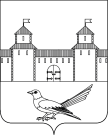 от 01.10.2015г.  № 436-п       В соответствии со статьями  32, 35, 40 Устава муниципального образования Сорочинский городской округ Оренбургской области, постановлением  администрации города Сорочинска Оренбургской области «О  разработке  проекта планировки совмещенного с проектом межевания, территории под строительство линейного объекта: Водовод ООО «Сорочинский МЭЗ» в городе Сорочинске Оренбургской области № 279-п от 17.07.2015г. и поданным заявлением (вх. №5403 от 22.09.2015г.) администрация города Сорочинска постановляет:1. Внести в наименование и в пункт 1 постановления №279-п от 17.07.2015г. «О разработке  проекта планировки совмещенного с проектом межевания, территории под строительство линейного объекта: Водовод ООО «Сорочинский МЭЗ» в городе Сорочинске Оренбургской области» следующие изменения:1.1. Слово «Водовод» заменить словом «Водопровод» и далее по тексту.2.  Контроль за исполнением   настоящего постановления   возложить на  главного архитектора  муниципального  образования  Сорочинский городской округ – Александра Федотовича Крестьянова.          3. Постановление  вступает в силу со дня подписания и подлежит официальному опубликованию. И.о. главы администрации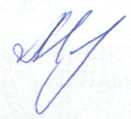  города Сорочинска                                                              Т.П. МелентьеваРазослано: в дело – 1 экз., УАГиКС – 1 экз., ООО «Сорочинский МЭЗ» – 2 экз., прокуратуре - 1 экз., Информационный бюллетень – 1 экз.Администрация города Сорочинска Оренбургской областиП О С Т А Н О В Л Е Н И ЕО внесении изменений в постановление №279-п от 17.07.2015 г. «О разработке  проекта планировки совмещенного с проектом межевания, территории под строительство линейного объекта: Водовод ООО «Сорочинский МЭЗ» в городе Сорочинске Оренбургской области»